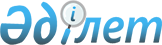 О внесении изменений в решение районного маслихата от 26 декабря 2014 года № 5С32-2 "О бюджете района на 2015-2017 годы"Решение Егиндыкольского районного маслихата Акмолинской области от 31 марта 2015 года № 5С 34-4. Зарегистрировано Департаментом юстиции Акмолинской области 7 апреля 2015 года № 4738      Примечание РЦПИ.

      В тексте документа сохранена пунктуация и орфография оригинала.

      В соответствии с пунктом 4 статьи 106 Бюджетного кодекса Республики Казахстан от 4 декабря 2008 года, подпунктом 1) пункта 1 статьи 6 Закона Республики Казахстан от 23 января 2001 года «О местном государственном управлении и самоуправлении в Республике Казахстан» Егиндыкольский районный маслихат РЕШИЛ:



      1. Внести в решение Егиндыкольского районного маслихата «О бюджете района на 2015-2017 годы» от 26 декабря 2014 года № 5С32-2 (зарегистрированное в Реестре государственной регистрации нормативных правовых актов № 4579, опубликованное 19 января 2015 года в районной газете «Егіндікөл») следующие изменения:



      пункт 1 изложить в новой редакции:

      «1. Утвердить бюджет района на 2015-2017 годы согласно приложениям 1, 2, 3 соответственно, в том числе на 2015 год в следующих объемах:



      1) доходы – 1150559 тысяч тенге, в том числе по:

      налоговым поступлениям – 146761 тысяч тенге;

      неналоговым поступлениям – 1242 тысяч тенге;

      поступления от продажи основного капитала – 7000 тысяч тенге;

      поступлениям трансфертов – 995556 тысяч тенге;



      2) затраты – 1139697,1 тысяч тенге;



      3) чистое бюджетное кредитование – 12094,1 тысяч тенге, в том числе:

      бюджетные кредиты – 14865,1 тысяч тенге;

      погашение бюджетных кредитов – 2771 тысяч тенге;



      4) сальдо по операциям с финансовыми активами – 19520 тысяч тенге, в том числе:

      приобретение финансовых активов – 19520 тысяч тенге;

      поступления от продажи финансовых активов государства – 0 тысяч тенге;



      5) дефицит (профицит) бюджета – -20752,2 тысяч тенге;



      6) финансирование дефицита (использование профицита) бюджета – 20752,2 тысяч тенге:

      поступление займов – 14865 тысяч тенге;

      погашение займов – 2771 тысяч тенге;

      используемые остатки бюджетных средств – 8658,2 тысяч тенге.»;



      приложения 1, 4, 5, 7 к указанному решению изложить в новой редакции, согласно приложениям 1, 2, 3, 4 к настоящему решению.



      2. Настоящее решение вступает в силу со дня государственной регистрации в Департаменте юстиции Акмолинской области и вводится в действие с 1 января 2015 года.      Председатель сессии

      районного маслихата                        Т.Вавшко      Секретарь

      районного маслихата                        Р.Муллаянов      СОГЛАСОВАНО      Аким Егиндыкольского района                А.Тайжанов

      31 марта 2015 год

Приложение 1      

к решению Егиндыкольского

районного маслихата   

от 31 марта 2015    

года № 5С34-4     Приложение 1      

к решению Егиндыкольского

районного маслихата   

от 26 декабря 2014    

года № 5С32-2       

Бюджет района на 2015 год

Приложение 2      

к решению Егиндыкольского

районного маслихата   

от 31 марта 2015     

года № 5С34-4      Приложение 4      

к решению Егиндыкольского

районного маслихата   

от 26 декабря 2014    

года № 5С32-2       

Целевые трансферты и бюджетные кредиты из республиканского бюджета на 2015 год

Приложение 3      

к решению Егиндыкольского

районного маслихата  

от 31 марта 2015    

года № 5С34-4     Приложение 5      

к решению Егиндыкольского

районного маслихата   

от 26 декабря 2014   

года № 5С32-2       

Целевые трансферты из областного бюджета на 2015 год

Приложение 4      

к решению Егиндыкольского

районного маслихата  

от 31 марта 2015    

года № 5С34-4     Приложение 4      

к решению Егиндыкольского

районного маслихата   

от 26 декабря 2014   

года № 5С32-2       

Бюджетные программы сел и сельских округов на 2015 годпродолжение таблицы
					© 2012. РГП на ПХВ «Институт законодательства и правовой информации Республики Казахстан» Министерства юстиции Республики Казахстан
				категориякатегориякатегориякатегорияСумма, тысяч тенгеклассклассклассСумма, тысяч тенгеподклассподклассСумма, тысяч тенгеI. Доходы1150559,01Налоговые поступления14676101Подоходный налог61702Индивидуальный подоходный налог617003Социальный налог965101Социальный налог9651004Hалоги на собственность388621Hалоги на имущество225803Земельный налог8004Hалог на транспортные средства90805Единый земельный налог640205Внутренние налоги на товары, работы и услуги44642Акцизы4253Поступления за использование природных и других ресурсов27704Сборы за ведение предпринимательской и профессиональной деятельности126908Обязательные платежи, взимаемые за совершение юридически значимых действий и (или) выдачу документов уполномоченными на то государственными органами или должностными лицами7551Государственная пошлина7552Неналоговые поступления124201Доходы от государственной собственности4371Поступления части чистого дохода государственных предприятий95Доходы от аренды имущества, находящегося в государственной собственности4257Вознаграждения по кредитам, выданным из государственного бюджета304Штрафы, пени, санкции, взыскания, налагаемые государственными учреждениями, финансируемыми из государственного бюджета, а также содержащимися и финансируемыми из бюджета (сметы расходов) Национального Банка Республики Казахстан451Штрафы, пени, санкции, взыскания, налагаемые государственными учреждениями, финансируемыми из государственного бюджета, а также содержащимися и финансируемыми из бюджета (сметы расходов) Национального Банка Республики Казахстан, за исключением поступлений от организаций нефтяного сектора4506Прочие неналоговые поступления7601Прочие неналоговые поступления7603Поступления от продажи основного капитала700003Продажа земли и нематериальных активов70001Продажа земли70004Поступления трансфертов99555602Трансферты из вышестоящих органов государственного управления9955562Трансферты из областного бюджета995556Функциональная группаФункциональная группаФункциональная группаФункциональная группаФункциональная группасуммаАдминистратор бюджетных программАдминистратор бюджетных программАдминистратор бюджетных программАдминистратор бюджетных программсуммаБюджетная программаБюджетная программаБюджетная программасуммаНаименованиесуммаII. Затраты1139697,101Государственные услуги общего характера190145112112Аппарат маслихата района (города областного значения)14042001Услуги по обеспечению деятельности маслихата района (города областного значения)14042122122Аппарат акима района (города областного значения)59972001Услуги по обеспечению деятельности акима района (города областного значения)59462003Капитальные расходы государственного органа510123123Аппарат акима района в городе, города районного значения, поселка, села, сельского округа73061001Услуги по обеспечению деятельности акима района в городе, города районного значения, поселка, села, сельского округа73061459459Отдел экономики и финансов района (города областного значения)17168001Услуги по реализации государственной политики в области формирования и развития экономической политики, государственного планирования, исполнения бюджета и управления коммунальной собственностью района (города областного значения)16812003Проведение оценки имущества в целях налогообложения166010Приватизация, управление коммунальным имуществом, постприватизационная деятельность и регулирование споров, связанных с этим190471471Отдел образования, физической культуры и спорта района (города областного значения)10237001Услуги по реализации государственной политики на местном уровне в области образования, физической культуры и спорта10237494494Отдел предпринимательства и промышленности района (города областного значения)5700001Услуги по реализации государственной политики на местном уровне в области развития предпринимательства и промышленности5700495495Отдел архитектуры, строительства, жилищно-коммунального хозяйства, пассажирского транспорта и автомобильных дорог района (города областного значения)9965001Услуги по реализации государственной политики на местном уровне в области архитектуры, строительства, жилищно-коммунального хозяйства, пассажирского транспорта и автомобильных дорог996502Оборона1969122122Аппарат акима района (города областного значения)1969005Мероприятия в рамках исполнения всеобщей воинской обязанности785,1006Предупреждение и ликвидация чрезвычайных ситуаций масштаба района (города областного значения)680,2007Мероприятия по профилактике и тушению степных пожаров районного (городского) масштаба, а также пожаров в населенных пунктах, в которых не созданы органы государственной противопожарной службы503,703Общественный порядок, безопасность, правовая, судебная, уголовно-исполнительная деятельность304495495Отдел архитектуры, строительства, жилищно-коммунального хозяйства, пассажирского транспорта и автомобильных дорог района (города областного значения)304019Обеспечение безопасности дорожного движения в населенных пунктах30404Образование650208,8471471Отдел образования, физической культуры и спорта района (города областного значения)650208,8003Обеспечение деятельности организаций дошкольного воспитания и обучения33192004Общеобразовательное обучение478654008Информатизация системы образования в государственных учреждениях образования района (города областного значения)1580009Приобретение и доставка учебников, учебно-методических комплексов для государственных учреждений образования района (города областного значения)5888020Ежемесячная выплата денежных средств опекунам (попечителям) на содержание ребенка-сироты (детей-сирот), и ребенка (детей), оставшегося без попечения родителей5378027Выплата единовременных денежных средств казахстанским гражданам, усыновившим (удочерившим) ребенка (детей)-сироту и ребенка (детей), оставшегося без попечения родителей447028Дополнительное образование для детей и юношества по спорту8817,8040Реализация государственного образовательного заказа в дошкольных организациях образования19791067Капитальные расходы подведомственных государственных учреждений и организаций9646106Социальная помощь и социальное обеспечение48239451451Отдел занятости и социальных программ района (города областного значения)46386001Услуги по реализации государственной политики на местном уровне в области обеспечения занятости и реализации социальных программ для населения16653002Программа занятости4406006Оказание жилищной помощи267007Социальная помощь отдельным категориям нуждающихся граждан по решениям местных представительных органов4329010Материальное обеспечение детей-инвалидов, воспитывающихся и обучающихся на дому286011Оплата услуг по зачислению, выплате и доставке пособий и других социальных выплат54014Оказание социальной помощи нуждающимся гражданам на дому4920016Государственные пособия на детей до 18 лет2541017Обеспечение нуждающихся инвалидов обязательными гигиеническими средствами и предоставление услуг специалистами жестового языка, индивидуальными помощниками в соответствии с индивидуальной программой реабилитации инвалида940025Внедрение обусловленной денежной помощи по проекту Өрлеу8207050Реализация Плана мероприятий по обеспечению прав и улучшению качества жизни инвалидов680052Проведение мероприятий, посвященных семидесятилетию Победы в Великой Отечественной войне3103471471Отдел образования, физической культуры и спорта района (города областного значения)1834030Содержание ребенка (детей), переданного патронатным воспитателям1834495495Отдел архитектуры, строительства, жилищно-коммунального хозяйства, пассажирского транспорта и автомобильных дорог района (города областного значения)19050Реализация Плана мероприятий по обеспечению прав и улучшению качества жизни инвалидов1907Жилищно-коммунальное хозяйство20396123123Аппарат акима района в городе, города районного значения, поселка, села, сельского округа20396008Освещение улиц населенных пунктов12243011Благоустройство и озеленение населенных пунктов815308Культура, спорт, туризм и информационное пространство81234471471Отдел образования, физической культуры и спорта района (города областного значения)6478014Проведение спортивных соревнований на районном (города областного значения) уровне1168015Подготовка и участие членов сборных команд района (города областного значения) по различным видам спорта на областных спортивных соревнованиях5310478478Отдел внутренней политики, культуры и развития языков района (города областного значения)72756001Услуги по реализации государственной политики на местном уровне в области информации, укрепления государственности и формирования социального оптимизма граждан, развития языков и культуры10575003Капитальные расходы государственного органа466004Реализация мероприятий в сфере молодежной политики4784005Услуги по проведению государственной информационной политики4529007Функционирование районных (городских) библиотек19086008Развитие государственного языка и других языков народа Казахстана5166009Поддержка культурно-досуговой работы25621032Капитальные расходы подведомственных государственных учреждений и организаций2529495495Отдел архитектуры, строительства, жилищно-коммунального хозяйства, пассажирского транспорта и автомобильных дорог района (города областного значения)2000021Развитие объектов спорта200010Сельское, водное, лесное, рыбное хозяйство, особо охраняемые природные территории, охрана окружающей среды и животного мира, земельные отношения37428459459Отдел экономики и финансов района (города областного значения)2173099Реализация мер по оказанию социальной поддержки специалистов2173473473Отдел ветеринарии района (города областного значения)19562001Услуги по реализации государственной политики на местном уровне в сфере ветеринарии6250007Организация отлова и уничтожения бродячих собак и кошек521008Возмещение владельцам стоимости изымаемых и уничтожаемых больных животных, продуктов и сырья животного происхождения293011Проведение противоэпизоотических мероприятий12498477477Отдел сельского хозяйства и земельных отношений района (города областного значения)15693001Услуги по реализации государственной политики на местном уровне в сфере сельского хозяйства и земельных отношений1569312Транспорт и коммуникации93789123123Аппарат акима района в городе, города районного значения, поселка, села, сельского округа86357013Обеспечение функционирования автомобильных дорог в городах районного значения, поселках, селах, сельских округах86357495495Отдел архитектуры, строительства, жилищно-коммунального хозяйства, пассажирского транспорта и автомобильных дорог района (города областного значения)7432023Обеспечение функционирования автомобильных дорог743213Прочие12896123123Аппарат акима района в городе, города районного значения, поселка, села, сельского округа9842040Реализация мер по содействию экономическому развитию регионов в рамках Программы «Развитие регионов»9842459459Отдел экономики и финансов района (города областного значения)3000012Резерв местного исполнительного органа района (города областного значения)3000494494Отдел предпринимательства и промышленности района (города областного значения)54006Поддержка предпринимательской деятельности5414Обслуживание долга3459459Отдел экономики и финансов района (города областного значения)3021Обслуживание долга местных исполнительных органов по выплате вознаграждений и иных платежей по займам из областного бюджета315Трансферты3085,3459459Отдел экономики и финансов района (города областного значения)3085,3006Возврат неиспользованных (недоиспользованных) целевых трансфертов3085,3III. Чистое бюджетное кредитование12094,1Бюджетные кредиты14865,110Сельское, водное, лесное, рыбное хозяйство, особо охраняемые природные территории, охрана окружающей среды и животного мира, земельные отношения14865,1459459Отдел экономики и финансов района (города областного значения)14865,1018Бюджетные кредиты для реализации мер социальной поддержки специалистов14865,105Погашение бюджетных кредитов27710101Погашение бюджетных кредитов277101Погашение бюджетных кредитов, выданных из государственного бюджета2771IV. Сальдо по операциям с финансовыми активами19520Приобретение финансовых активов1952013Прочие19520495495Отдел архитектуры, строительства, жилищно-коммунального хозяйства, пассажирского транспорта и автомобильных дорог района (города областного значения)19520065Формирование или увеличение уставного капитала юридических лиц1952006Поступления от продажи финансовых активов государства00101Поступления от продажи финансовых активов государства001Поступления от продажи финансовых активов внутри страны0V. Дефицит (профицит) бюджета-20752,2VI. Финансирование дефицита (использование профицита) бюджета20752,207Поступления займов148650101Внутренние государственные займы1486502Договоры займа1486516Погашение займов2771459459Отдел экономики и финансов района (города областного значения)2771005Погашение долга местного исполнительного органа перед вышестоящим бюджетом277108Используемые остатки бюджетных средств8658,20101Остатки бюджетных средств8658,201Свободные остатки бюджетных средств8658,2НаименованиеСумма, тысяч тенгеВсего181 232Целевые текущие трансферты166 367в том числе:На оплату труда по новой модели системы оплаты труда и выплату ежемесячной надбавки за особые условия труда к должностным окладам работников государственных учреждений, не являющихся государственными служащими, а также работников государственных казенных предприятий, финансируемых из местных бюджетов101 118На повышение уровня оплаты труда административных государственных служащих9 291Отдел образования, физической культуры и спорта района45 171На реализацию государственного образовательного заказа в дошкольных организациях образования19 791На повышение оплаты труда учителям, прошедшим повышение квалификации по трехуровневой системе25 380Отдел занятости и социальных программ района10 768На внедрение обусловленной денежной помощи по проекту Өрлеу7 735На увеличение норм обеспечения инвалидов обязательными гигиеническими средствами680На проведение мероприятий, посвященных семидесятилетию Победы в Великой Отечественной войне2 353Отдел архитектуры, строительства, жилищно-коммунального хозяйства, пассажирского транспорта и автомобильных дорог района19Установка дорожных знаков и указателей в местах расположения организаций, ориентированных на обслуживание инвалидов19Бюджетные кредиты14 865в том числе:Отдел экономики и финансов района14 865Бюджетные кредиты для реализации мер социальной поддержки специалистов14 865НаименованиеСумма, тысяч тенгеВсего178 628Целевые текущие трансферты160 328в том числе:Аппарат акима села Егиндыколь50 000На ремонт автомобильных дорог50000Отдел ветеринарии района12 791На проведение противоэпизоотических мероприятий12 498На возмещение (до 50%) стоимости сельскохозяйственных животных направляемых на санитарный убой293Отдел образования, физической культуры и спорта района96787На содержание ребенка (детей), переданного патронатным воспитателям1834На капитальные расходы объектов образования88104В связи с передачей расходов детских юношеских спортивных школ из областного бюджета на районные бюджеты6474На оснащение электронными учебниками школ375Отдел занятости и социальных программ района750На проведение мероприятий, посвященных семидесятилетию Победы в Великой Отечественной войне750Целевые трансферты на развитие18 300в том числе:Отдел архитектуры, строительства, жилищно-коммунального хозяйства, пассажирского транспорта и автомобильных дорог района18300На увеличение уставного капитала юридических лиц18300Функциональная группаФункциональная группаФункциональная группаФункциональная группаВСЕГО, тысяч тенгесело АбайАлакольский сельский округАдминистратор бюджетных программАдминистратор бюджетных программАдминистратор бюджетных программВСЕГО, тысяч тенгесело АбайАлакольский сельский округПрограммаПрограммаВСЕГО, тысяч тенгесело АбайАлакольский сельский округНаименованиеВСЕГО, тысяч тенгесело АбайАлакольский сельский округВсего18965678271017001Государственные услуги общего характера7306176718306123Аппарат акима района в городе, города районного значения, поселка, села, сельского округа7306176718306001Услуги по обеспечению деятельности акима района в городе, города районного значения, поселка, села, сельского округа730617671830607Жилищно-коммунальное хозяйство203961561381123Аппарат акима района в городе, города районного значения, поселка, села, сельского округа203961561381008Освещение улиц населенных пунктов122431561105011Благоустройство и озеленение населенных пунктов8153027612Транспорт и коммуникации8635700123Аппарат акима района в городе, города районного значения, поселка, села, сельского округа8635700013Обеспечение функционирования автомобильных дорог в городах районного значения, поселках, селах, сельских округах863570013Прочие98420483123Аппарат акима района в городе, города районного значения, поселка, села, сельского округа98420483040Реализация мер по содействию экономическому развитию регионов в рамках Программы «Развитие регионов»98420483село Спиридоновкасело Бауманскоесело Буревестниксело ЕгиндыкольЖалманкулакский сельский округсело КоржинкольУзынколький сельский округ104779129811111638280119555999495787175733596297534779280419578717573359629753477928041957871757335962975347792804145719547761186747713751953457195477611867477137519534301954276572829684514532705006139181530500000863570000008635700000086357000442008529038804420085290388044200852903880